Нетрадиционные игры с пуговицами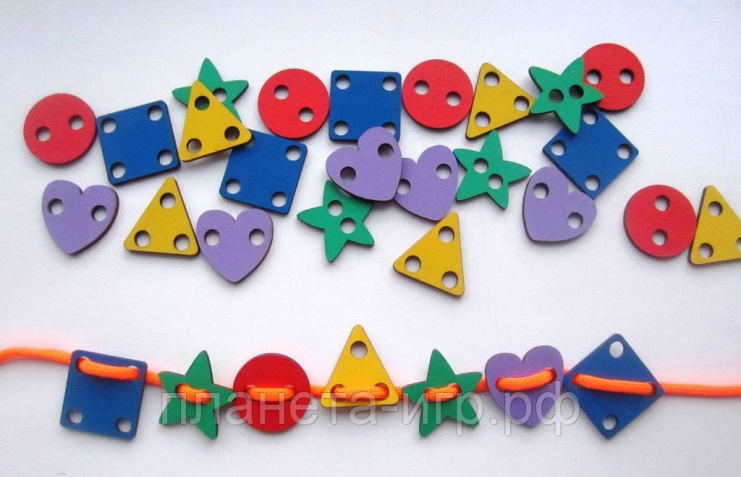 1. Поезд из пуговиц. У каждого дома наверняка найдется коробочка с пуговицами, если у вас нет, но она обязательно найдется у бабушек. Выбираем из них пуговицы одинакового размера и выкладываем из них дорожку. Каждая пуговица в этой дорожке - это вагончик. Чем больше пуговиц выстроены в дорожке, тем длиннее поезд. Но это не всё, наш поезд может двигаться. Для этого нужно переставлять пуговицы. Берёте одну пуговицу от конца поезда и положите её в начало и так продолжаете двигать поезд. Так у вас получится эффект движения поезда. А можно на большие пуговички - вагончики положить маленькие пуговички, они будут выполнять роль пассажиров в вашем поезде.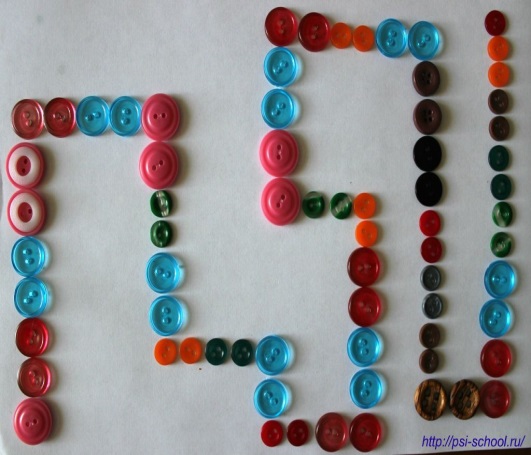 2. Мозаика из пуговиц. Мозаика из пуговиц - развивающая игра для детей. Все что Вам нужно - это сохранить и распечатать эти красочные картинки для детей и подобрать пуговицы. Ребенок должен в свободные кружочки положить пуговицы по цветам.3. Сортируем пуговицы. Высыпьте перед ребенком пуговицы, перебирайте их вместе с ним и не забывайте рассказывать ему про цвет, фактуру, размер пуговиц. Посчитайте вместе с малышом количество дырочек. Исходя из этого, сортируем пуговицы по цвету, размеру, количеству отверстий, ищите одинаковые. Можно сделать копилку для пуговиц из коробочки, сделав в ней плоское отверстие, пусть малыш складывает в нее пуговицы.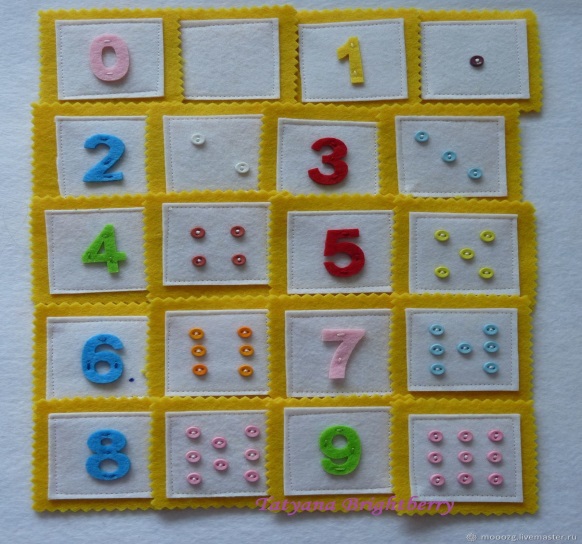 4. Сенсорные карточки для счета. К кусочкам плотной ткани или картона пришейте пуговицы. На первый - одну, на второй - две, на третий - три и т.д. Ребенок при этом будет сопоставлять цифры и количество. Также эти карточки у Вас получатся фактурными и будут развивать сенсорику малыша.5. Складывайте пуговицы рядками по размеру: большие к большим, маленькие к маленьким. Получатся своеобразные «паровозики» с разными вагончиками.6. Пробуйте сложить из пуговиц стопочки– такое занятие потребует от малыша особенного внимания и аккуратности, чтобы не конструкция не обрушилась.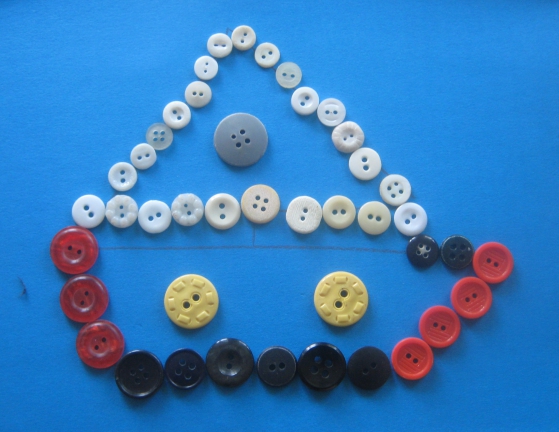 7. Картинки из пуговиц. Из пуговиц можно выкладывать картинки: машинки, человечков, цветочки и т.д. ( для удобства можно пуговицы приклеивать на двусторонний скотч).8. Домики. Нарисуйте на листе или выложите из счетных палочек домики. В этих домиках можно поселить пуговицы. В первом - одну, во втором - две и т.д. Можно домики сделать разных цветов и селить в них пуговицы по цветам: в красном-красные, в синем - синие и т. д.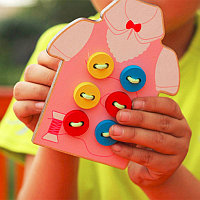 9. Застегивание и расстегивание пуговиц. Для этой игры можно сделать разные варианты игрушек: развивающий коврик или книжка дерево с пришитыми к кроне пуговицами, на которые можно пристегивать яблоки (можн о сделать другие вариации в виде паровозика и вагончиков , елки и игрушек и т.д.) .Эта игра развивает моторику, помогает учить цвета и счет. берете кусок материи, к которой пришиваете один конец шнура, а на другом конце шнура закрепляете пуговицу. Игра заключается в нанизывании кусочков ткани на шнурок через пуговицу. - Расстегивание и застегивание пуговиц на одежде.      МБДОУ «Детский сад № 17  «Незнайка»Учитель-дефектолог  Мельникова О.П.г. Ханты-Мансийск